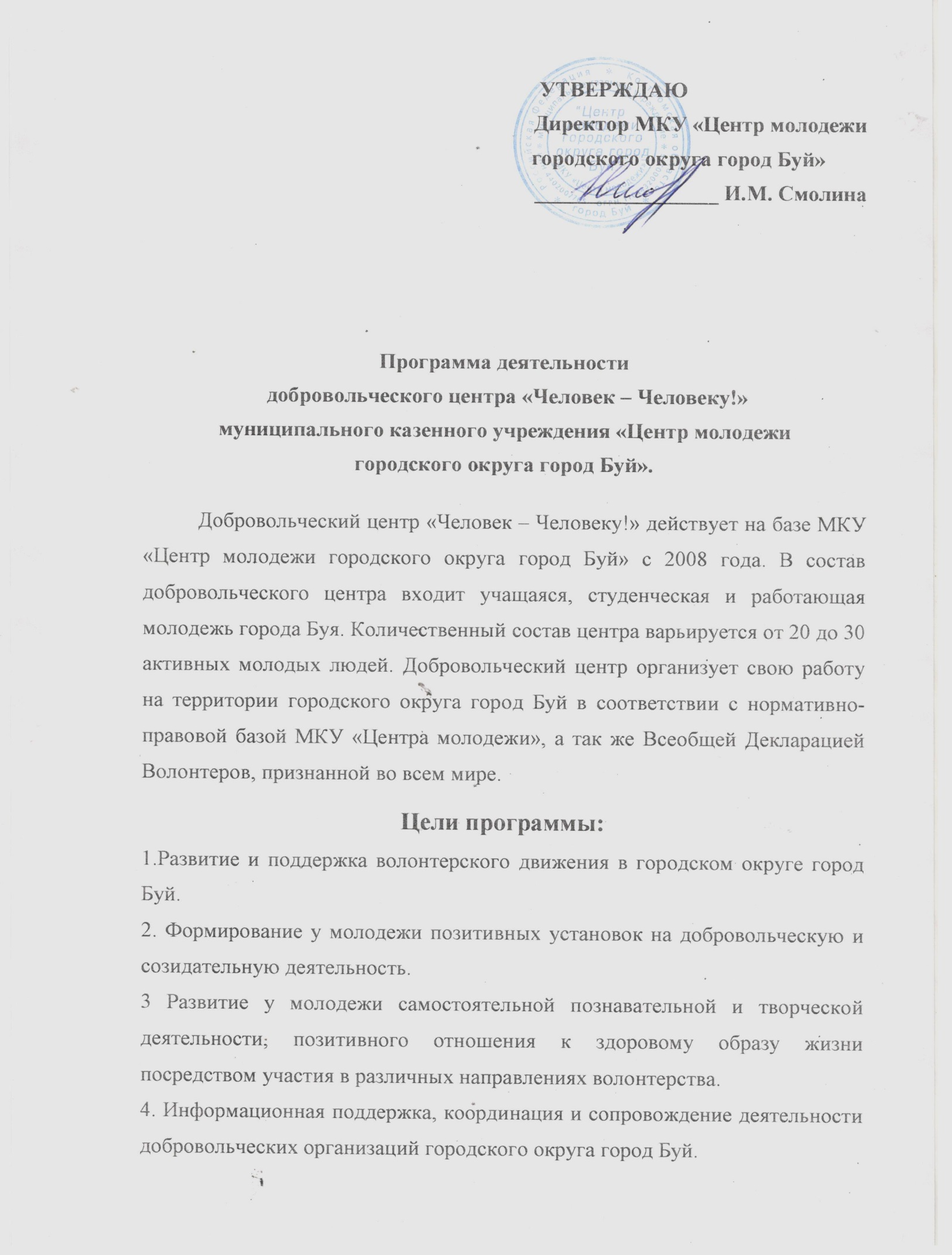 Задачи:1. Проведение мероприятий, направленных на популяризацию волонтерской деятельности. 2. Системный учет добровольцев и развитие их компетенций, опыта, проектов и практик.3. Пропаганда позитивных жизненных установок среди молодежи и населения муниципального образования (волонтерство, созидательная деятельность, здоровый образ жизни, активная жизненная позиция, отказ от вредных привычек и девиантного поведения).4. Поиск, разработка и апробация инновационных форм волонтерской деятельности. 5. Оказание поддержки деятельности волонтерским организациям городского округа город Буй: организационной, административной, методической, посредством предоставления помещений.6. Внедрение,  реализация и популяризация федеральных и региональных программ партнерских организаций, «Регионального центра по поддержке добровольчества».7. Предоставление отчетности и аналитических материалов «Региональному центру по поддержке добровольчества» о развитии добровольчества в городском округе город Буй.8. Распространение информации в социальных сетях и СМИ городского округа город Буй о деятельности добровольческого центра и других добровольческих организаций города.Основные направления работы:Образовательная -  обучение волонтеров:  выявление лидерских качеств у каждого добровольца путем организации тренингов и курсов на командообразование. Индивидуальные беседы с каждым волонтером, входящим в добровольческий центр. Обеспечение методическим материалом. Работа на сайте «Добро.РФ», «Добро.Универститет». Помощь социально-незащищённым слоям населения:  помощь в организации инклюзивных мероприятий в клубе «Молодая семья». Адресная помощь ветеранам на дому. Участие во Всероссийской акции взаимопомощи #МыВместе.Вовлечение молодежи в активную общественную и социально-значимую деятельность. Проведение городских волонтерских сборов «Дорогой добра». Участие в работе муниципального ресурсного центра по добровольчеству, проведение в общеобразовательных учреждениях проекта «Добрые уроки», проведение молодежных информационных акций к календарным датам.Профилактика девиантного поведения в молодежной среде: проведение информационных акций по пропаганде здорового образа жизни. Экологическое воспитание: организация субботников на территории города. Проведение информационных и экологических  акций. Совершенствование и развитие волонтерской деятельности. Изучение опыта работы муниципальных, региональных, всероссийских и международных волонтерских организаций. Поиск и разработка новых форм и методик работы. Календарный план работы 
Добровольческого центра «Человек – Человеку!» на 2022 год.№п/пНаименование мероприятияКраткое описаниеСроки реализации1.Добровольческий центр «Человек – Человеку!»Еженедельные сборы волонтеров с целью проведения образовательных, развивающих и творческих мероприятий.Каждую субботу. Весь период2.«Рождественский бал»Новогоднее тематическое мероприятие для актива молодежных общественных объединений города Буя. Первая декада января3.«В здоровом теле – здоровый дух!»Молодежная информационная акция, посвященная здоровому образу жизни.Третья декада января4.«Ветеран живет рядом!»Адресное поздравление ветеранов Великой Отечественной войны с Днем Защитников ОтечестваТретья декада февраля5.«С Праздником, милые мамочки!»Тематическое мероприятие в клубе «Молодая семья», посвященное Международному Женскому ДнюПервая декада марта6."Благодарные потомки - ветеранам!"Адресное поздравление женщин-ветеранов Великой Отечественной войны с Международным Женским Днем!Первая декада марта7. «Дорогой Добра»Городские волонтерские сборы Вторая декада марта8.«Твой выбор – твое будущее!»Молодежная информационная акция, в рамках недели молодого избирателяВторая декада апреля9.«Молодежь за чистый город!»Участие в общегородском субботникеТретья декада апреля10.«Весенняя неделя добра»Мероприятие в рамках «Весенней Недели Добра». Третья декада апреля11.«Чистый город – Чистая совесть!»Информационная экологическая акцияТретья декада апреля12.«Откажись от курения!»Информационная акция ко Дню борьбы с курениемПервая декада мая13.«Георгиевская ленточка»Общественная акция по раздаче символических ленточек, посвящённая празднованию Дня Победы в Великой Отечественной войнеПервая декада мая14."Благодарные потомки - ветеранам"Адресное поздравление ветеранов Великой Отечественной войны с Днем ПобедыПервая декада мая15.«Этот праздник со слезами на глазах»Участие в торжественном митинге на Аллее Победы в честь праздника Великой ПобедыПервая декада мая16. «С Днем Победы!»Проведение тематических мероприятий и интерактивных площадок на праздновании Дня Победы в ВОвПервая декада мая17.СТОП ВИЧ/СПИДУчастие во всероссийской информационной акции 2 декада мая18.«С Днем России!»Информационная акция, посвященная празднованию Дня России12 июня19.«Лето на 5+»Работа игровых площадок в пришкольных лагеряхВесь июнь20.«С Днем Молодежи!!!»Организация и проведение игровых и тематических площадок в рамках празднования Дня молодежиТретья декада июня21. «Безопасное лето»; «Лето на 5+»; «Играй город»Организация и проведение игровых площадок и информационных акций во дворах многоквартирных домов города в период летних каникулВесь июль22.«Подари Февроньку»Информационная акция ко Дню семьи, любви и верности.08 июля23.Образовательный молодежный палаточный форум «БАМ»Организация и проведение игровых и образовательных площадок. Помощь в организации работы форума.2 декада июля24.Премия «МыВместе»Участие во Всероссийском конкурсе добровольческих проектов2 декада июля25.«Триколору Российскому слава!»Информационно-поздравительная акция ко Дню Российского флага22 августа26. «Безопасное лето»; «Играй город»Организация и проведение игровых площадок во дворах многоквартирных домовВесь август27.«День солидарности в борьбе с терроризмом»Мероприятие, проводимое в память о жертвах террористических актов1 декада сентября28.Единый день голосованияПомощь волонтеров маломобильным гражданам в Единый день голосования2 декада сентября29.«Дорогой Добра»Городские волонтерские сборы 2 декада октября 30.«Пусть осень жизни будет золотой»Адресное поздравление ветеранов Великой Отечественной войны с «Днем пожилого человека»1 октября31.«Воздушная таверна»Экологическая акция. Заполнение кормушек для птицноябрь - апрель32.«С Днем народного единства!»Информационная акция4 ноября33.«Для милых мам»Встреча в клубе «Молодая семья», посвященная Дню матери 3 декада ноября34.«Семейный калейдоскоп»Праздничное мероприятие в клубе «Молодая семья»2 декада декабря35.«Твори добро!»Новогодняя благотворительная акция для детей с ОВЗ, детей, находящихся под опекой и попечительством, и для детей, находящихся в праздничные дни на лечении в детском отделении ЦРБ3 декада декабря36.Открытие городского Новогоднего сезонаУчастие в праздничных мероприятиях, помощь в организации3 декада декабря